2019-2020 Summer Reading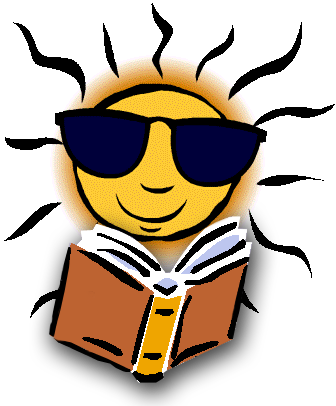         Clay High School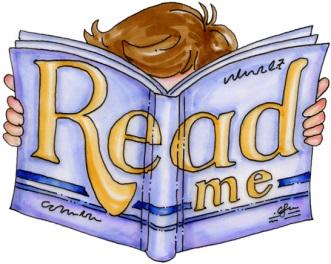 